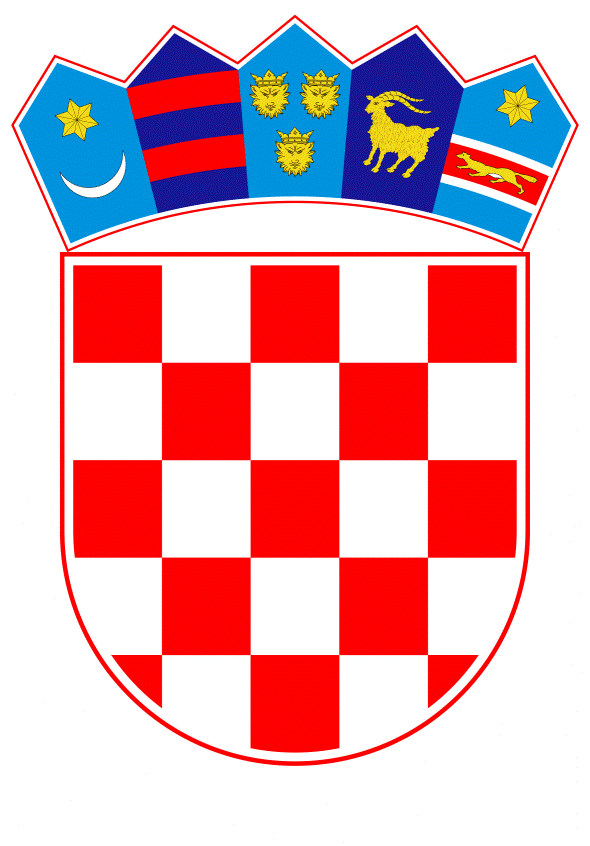 VLADA REPUBLIKE HRVATSKEZagreb, 15. travnja 2019.______________________________________________________________________________________________________________________________________________________________________________________________________________________________		PRIJEDLOGNa temelju članka 30. stavka 1. Zakona o Vladi Republike Hrvatske („Narodne novine“ broj: 150/11, 119/14, 93/16 i 116/18), u vezi sa člankom 73. Zakona o upravljanju državnom imovinom („Narodne novine“, broj 52/18), Vlada Republike Hrvatske je na sjednici održanoj __________2019. godine donijelaUREDBUO PRESTANKU VAŽENJA UREDBE O VISINI NAKNADE ZA OBAVLJANJE POSLOVA UPRAVLJANJA DIONICAMA I POSLOVNIM UDJELIMA Članak 1.Danom stupanja na snagu ove Uredbe prestaje važiti Uredba o visini naknade za obavljanje poslova upravljanja dionicama i poslovnim udjelima ("Narodne novine", broj: 130/13).Članak 2.Ova Uredba stupa na snagu osmoga dana od dana objave u "Narodnim novinama".Klasa: 
Urbroj: 
Zagreb,. 									PREDSJEDNIK								      mr. sc. Andrej Plenković
OBRAZLOŽENJEČlankom 23. stavkom 3. Zakona o upravljanju državnom imovinom ("Narodne novine", broj: 52/18, dalje u tekstu: Zakon) određeno je da se Centar za restrukturiranje i prodaju (u daljnjem tekstu: Centar) financira, između ostalog, iz naknade od prodaje dionica i udjela trgovačkih društava u vlasništvu RH, kao i na temelju sklopljenih ugovora o upravljanju dionicama i poslovnim udjelima trgovačkih društava čiji su imatelji pravne osobe čiji je osnivač Republika Hrvatska. Stavkom 4. istog članka propisano je da Odluku o visini naknade za upravljanje i raspolaganje dionicama i udjelima, kao i druga pitanja s tim u vezi donosi Vlada RH.U proceduri Vlade Republike Hrvatske je donošenje Odluke o visini naknade za upravljanje i raspolaganje dionicama i udjelima kojima upravlja Centar za restrukturiranje i prodaju, dok je na snazi Uredba o visini naknade za obavljanje poslova upravljanja dionicama i poslovnim udjelima ("Narodne novine", broj: 130/13), koja regulira istu materiju.S obzirom da se odlukom Vlade Republike Hrvatske ne može stavljati izvan snage uredba koju je donijela Vlada Republike Hrvatske, nužno je donijeti predloženu Uredbu.Predlagatelj:Ministarstvo državne imovine Predmet:Prijedlog uredbe o prestanku važenja Uredbe o visini naknade za obavljanje poslova upravljanja dionicama i poslovnim udjelima